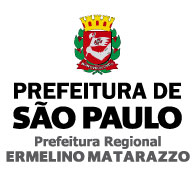 Agenda do Prefeito Regional de Ermelino MatarazzoSexta-Feira, 15 de Junho de 2018 18h00 Despacho Interno do Gabinete – PR-EM/GABOs compromissos oficiais (reuniões) relacionados à prevenção ou repressão de infrações, cuja divulgação possa comprometer atividades de inteligência, investigação ou fiscalização em andamento, bem como aqueles que envolvam a exposição de informações pessoais, relativas à intimidade, vida privada, honra e imagem, estão protegidos por sigilo e não serão aqui registrados, com base no que dispõe o art. 22 da Lei Federal 12.527/2011 e no art. 9, inciso I do Decreto Municipal 53.623/2012. 07h30Despacho Interno do Gabinete – PR-EM/GAB08h00Atendimento aos Srs. Emerson Godoy e Alex Cassiano – PR-EM/GAB10h00Atendimento ao Sr. Ricardo Lopes Pedroso – PR-EM/GAB11h00Visita às Comunidades de Ermelino Matarazzo/Ponte Rasa 13h00Almoço15h00Atendimento a Munícipes - PR-EM/GAB 16h00Visita às Comunidades de Ermelino Matarazzo/Ponte Rasa